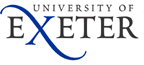 International Institute for Cultural Enquiry, University of Exeterhttp://blogs.exeter.ac.uk/iice/Decolonising Methodologies Summer School28th June – 2nd July 2021Held at:Institute of Arab and Islamic Studies, Streatham Campus, University of ExeterThe International Institute for Cultural Enquiry (IICE) is holding a 5 day summer school on Decolonial Methodologies.  Up to 15 places are available to doctoral researchers currently registered for an MPhil or PhD at the University of Exeter (Streatham, St Luke’s, Penryn or Truro Campuses); there is no restriction on the applicants’ home discipline, but the proposed PhD topic should be linked to “cultural enquiry”. Over 5 days, participants will explore how established and emerging methodologies employed in decolonial research practices can contribute to the participants’ own research programmes – at doctoral level and beyond.  The aim of the Summer School is to introduce doctoral researchers to the possibilities found in decolonial studies, and is particularly aimed at researchers who have an interest in decolonial methodologies but have not yet worked through their explicit significance for their current and future research.  Doctoral researchers at any stage of their research can apply.The Summer School will comprise a variety of activities including key readings seminars, lectures and discussion groups, collaborative “learning through practice” sessions, research co-production and writing workshops, participant presentations, engagement with external partner organisations and reflective learning.  The sessions will be facilitated by IICE staff and members of the Exeter Decolonising Network (http://exeterdecol.org/). The final programme for the Summer School will be released in mid-June 2021; some events will be livestreamed. Participants are required to commit to full, in-person, attendance at the Summer School during the week.The Summer School is non-residential for doctoral students registered for study at Exeter campuses (Streatham and St Luke’s); IICE will provide travel expenses and accommodation for selected participants based at our Cornwall campuses. All refreshments (daily lunch, teas/coffees and some evening meals) and activity expenses will be provided to all participants without charge.  Applicants should complete the application form overleaf (1 page) and provide a 1-page research statement (12 points, single spaced) addressing: 1. What inspired you to research the area you do? And why do you think it is important your research area is studied? 2. What engagement (if any) have you had with decolonial methodologies? 3. How do you envisage the Summer School contributing to your future research (both doctoral and beyond)? 4. Are there specific activities or sessions you would like to see included in the Summer School?Closing date for applications is 09:00, 24th May 2021.  Applications should be in the form of a 2-page pdf attachment comprising the application form (p.1) and the research statement (p.2). Applications should be sent by email to culturalenquiry@exeter.ac.uk.  Any queries concerning the Summer School can be made to IICE Director, Rob Gleave (Tel: (01392)264025), email: culturalenquiry@exeter.ac.uk IICE Decolonising Methodologies Summer School, 28th June – 2nd July 2021APPLICATION FORMResearch Statement (One Page only, 12 pt font, single spaced)NameStudent Number:Principal DepartmentSecondary Department (if applicable)Primary Campus LocationPhD Thesis Title (provisional or final)Year of StudyStatus (MPhil or PhD)Supervisors’ names (and departments)Brief Summary of Thesis Topic (or Abstract)Contact DetailsPhone Number (mobile/landline)e-mail address(University of Exeter)Please advise us of any additional considerations (including materials formats, accessibility)